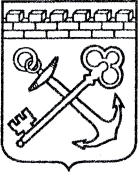 АДМИНИСТРАЦИЯ ЛЕНИНГРАДСКОЙ ОБЛАСТИКОМИТЕТ ПО КУЛЬТУРЕ ЛЕНИНГРАДСКОЙ ОБЛАСТИПРИКАЗ«___»____________2019 г.                                                         №___________________                                                                                                                 Санкт-ПетербургОб установлении границ территории и предмета охраны объекта культурного наследия федерального значения «Дом, где жил и работал выдающийся советский энергетик Графтио Генрих Осипович, руководивший строительством Волховской ГЭС»,  расположенного по адресу: Ленинградская область, г. Волхов, Октябрьская набережная, дом 27В соответствии со ст. ст. 3.1, 9.1, 20, 33 Федерального закона                                        от 25 июня 2002 года № 73-ФЗ «Об объектах культурного наследия (памятниках истории и культуры) народов Российской Федерации», ст. 4 закона Ленинградской области от 25 декабря 2015 года № 140-оз «О государственной охране, сохранении, использовании и популяризации объектов культурного наследия (памятников истории и культуры) народов Российской Федерации, расположенных                               на территории Ленинградской области», п. 2.2.1. Положения о комитете по культуре Ленинградской области, утвержденного постановлением Правительства Ленинградской области от 24 октября 2017 года № 431, приказываю:Установить границы и режим использования территории объекта культурного наследия федерального значения «Дом, где жил и работал выдающийся советский энергетик Графтио Генрих Осипович, руководивший строительством Волховской ГЭС», расположенного по адресу: Ленинградская область, г. Волхов, Октябрьская набережная, дом 27, принятого на государственную охрану Постановлением Совета министров РСФСР от 30 августа 1960 года № 1327 (далее – Объект), согласно приложению 1 к настоящему приказу. Установить предмет охраны Объекта  согласно приложению 2 к настоящему приказу.Отделу по осуществлению полномочий Российской Федерации в сфере объектов культурного наследия департамента государственной охраны, сохранения и использования объектов культурного наследия комитета по культуре Ленинградской области обеспечить:- внесение соответствующих сведений в Единый государственный реестр объектов культурного наследия (памятников истории и культуры) народов Российской Федерации;- копию настоящего приказа направить в сроки, установленные действующим законодательством, в федеральный орган исполнительной власти, уполномоченный Правительством Российской Федерации на осуществление государственного кадастрового учета, государственной регистрации прав, ведение Единого государственного реестра недвижимости и предоставление сведений, содержащихся в Едином государственном реестре недвижимости, его территориальные органы. Отделу взаимодействия с муниципальными образованиями, информатизации и организационной работы комитета по культуре Ленинградской области обеспечить размещение настоящего приказа на сайте комитета по культуре Ленинградской области в информационно-телекоммуникационной сети «Интернет».Контроль за исполнением настоящего приказа возложить на заместителя начальника департамента государственной охраны, сохранения и использования объектов культурного наследия комитета по культуре Ленинградской области. Настоящий приказ вступает в силу со дня его официального опубликования.Председатель комитета							                             В.О. ЦойПриложение № 1к приказу комитета по культуреЛенинградской области от «___» _____________2019 г. № _________________________Границы территории объекта культурного наследия федерального значения «Дом, где жил и работал выдающийся советский энергетик Графтио Генрих Осипович, руководивший строительством Волховский: расположенного по адресу: Ленинградская область, г. Волхов, Октябрьская набережная, дом 271. Текстовое описание границ Границы проходят от исходной поворотной (характерной) точки 1 на восток до поворотной (характерной) точки 2, далее на юго-восток до поворотной (характерной) точки 3, далее на юг до поворотной (характерной) точки 4, далее на юго-запал до поворотной (характерной) точки 5, далее на юго-запад до поворотной (характерной) точки 6, далее на северо-запад до поворотной (характерной) точки 7, далее далее на северо-запад до исходной поворотной (характерной) точки 1.2. Карта (схема) границ территории объекта культурного наследия федерального значения «Дом, где жил и работал выдающийся советский энергетик Графтио Генрих Осипович, руководивший строительством Волховской ГЭС» расположенного по адресу: Ленинградская область, г. Волхов, Октябрьская набережная, дом 27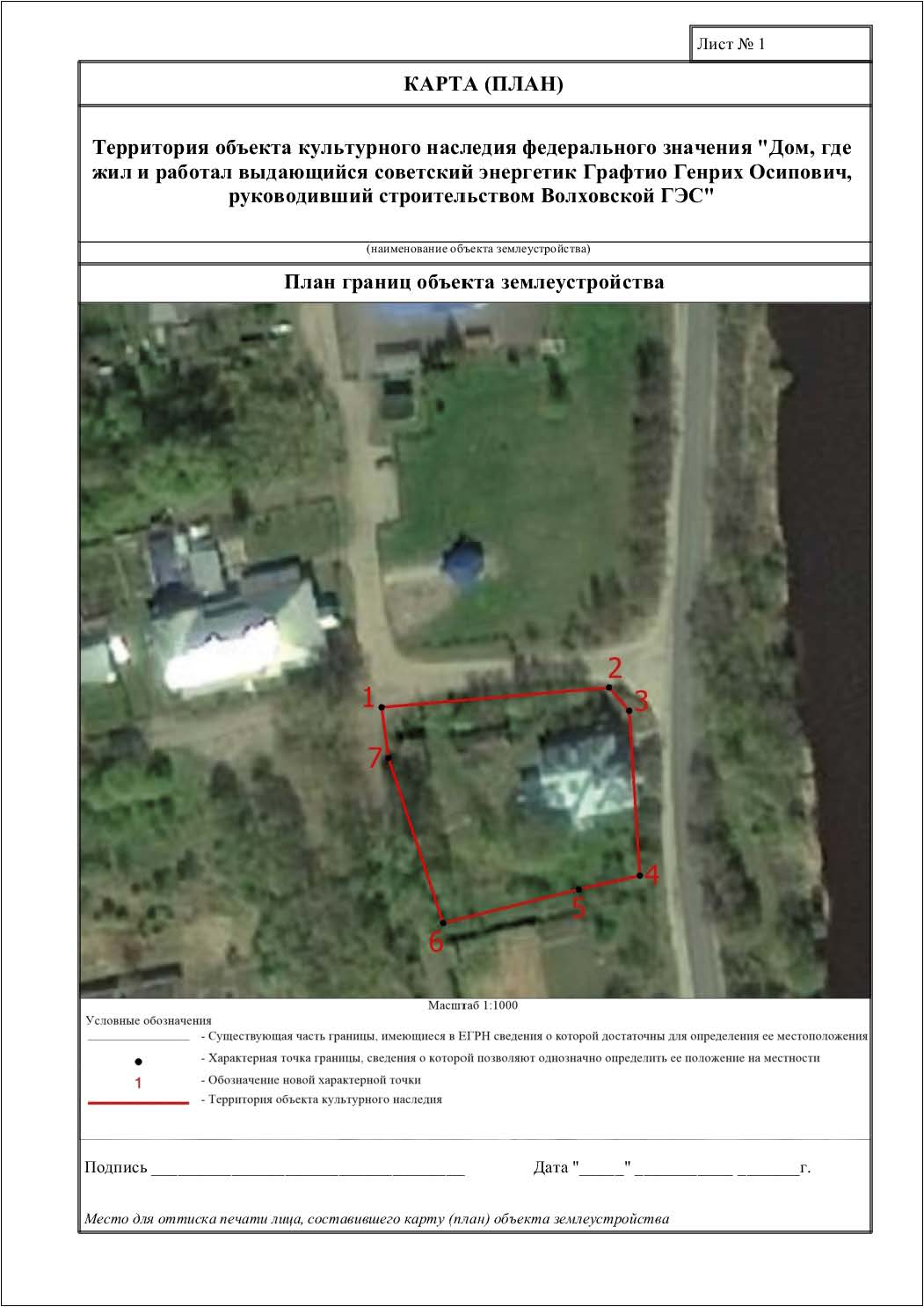 3. Перечень координат поворотных (характерных) точек границ территории объекта культурного наследия федерального значения «Дом, где жил и работал выдающийся советский энергетик Графтио Генрих Осипович, руководивший строительством Волховской ГЭС» расположенного по адресу: Ленинградская область, г. Волхов, Октябрьская набережная, дом 27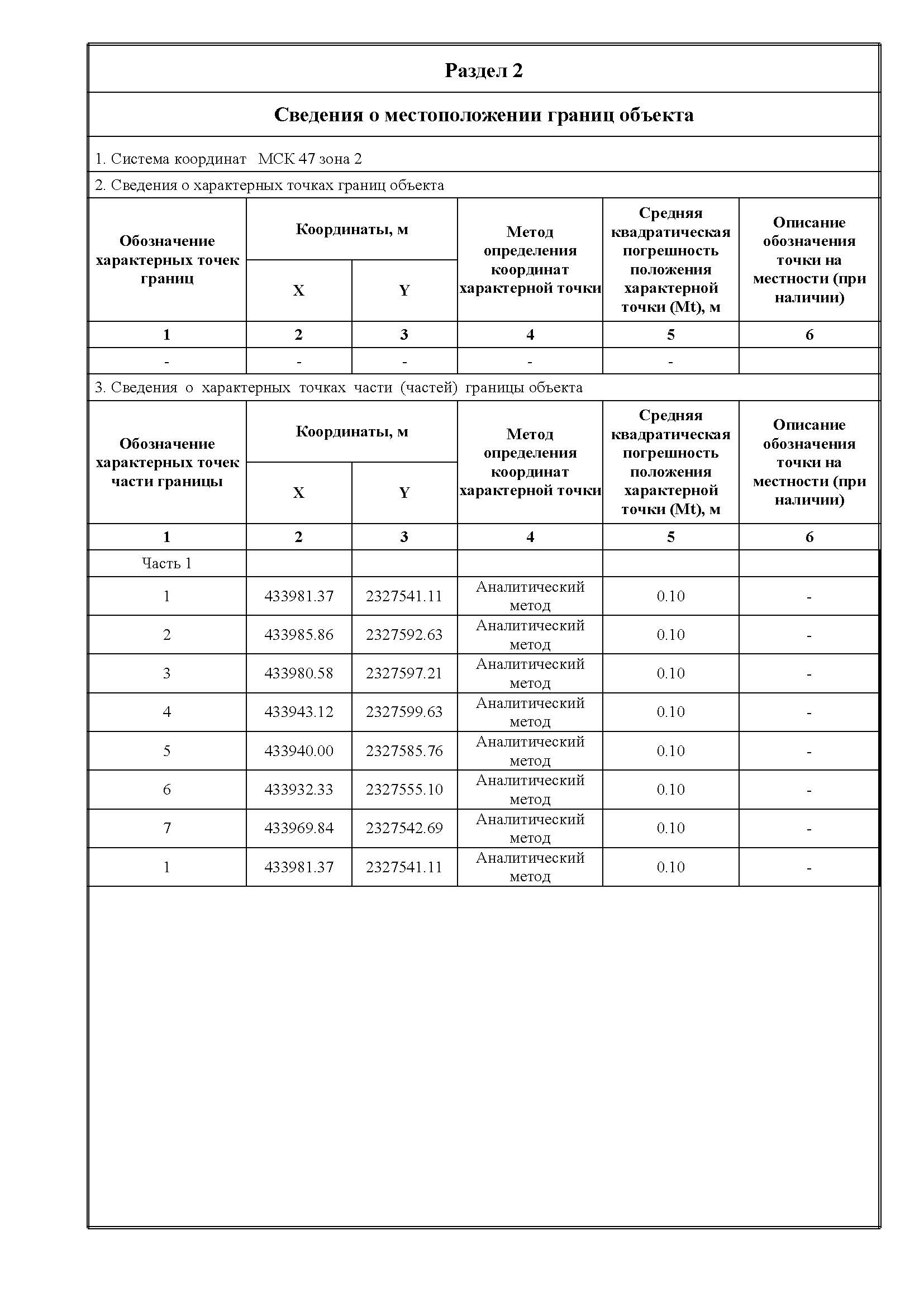 Режим использования территории объекта культурного наследия федерального значения «Дом, где жил и работал выдающийся советский энергетик Графтио Генрих Осипович, руководивший строительством Волховской ГЭС» расположенного по адресу: Ленинградская область,г. Волхов, Октябрьская набережная, дом 27 (далее – Объект)На территории Объекта разрешается:- проведение работ по сохранению объекта культурного наследия (меры, направленные на обеспечение физической сохранности и сохранение историко-культурной ценности объекта культурного наследия, предусматривающие консервацию, ремонт, реставрацию, включающие в себя научно-исследовательские, изыскательские, проектные и производственные работы, научное руководство за проведением работ по сохранению объекта культурного наследия, технический и авторский надзор за проведение этих работ);- реконструкция, ремонт существующих дорог, инженерных коммуникаций, благоустройство, озеленение, установка малых архитектурных форм, иная хозяйственная деятельность (по согласованию с региональным органом охраны объектов культурного наследия), не противоречащая требованиям обеспечения сохранности объекта культурного наследия и позволяющая обеспечить функционирование объекта культурного наследия в современных условиях, обеспечивающая недопущение ухудшения состояния территории объекта культурного наследия.На территории Объекта запрещается:- строительство объектов капитального строительства и увеличение объемно-пространственных характеристик существующих на территории памятника объектов капитального строительства; проведение земляных, строительных, мелиоративных и иных работ, за исключением работ по сохранению объекта культурного наследия или его отдельных элементов, сохранению историко-градостроительной или природной среды объекта культурного наследия;- установка рекламных конструкций, распространение наружной рекламы;- осуществление любых видов деятельности, ухудшающих экологические условия и гидрологический режим на территории объекта культурного наследия, создающих вибрационные нагрузки динамическим воздействием на грунты в зоне их взаимодействия с объектами культурного наследияПриложение № 2к приказу комитета по культуреЛенинградской области от «___» _____________ 2019 г. № _________________________Предмет охраныобъекта культурного наследия федерального значения                                      «Дом, где жил и работал выдающийся советский энергетик Графтио Генрих Осипович, руководивший строительством Волховской ГЭС» расположенного по адресу: Ленинградская область, г. Волхов, Октябрьская набережная, дом 27Предмет охраны может быть уточнен при проведении дополнительных научных исследований.№п/пВиды предмета охраны Предмет охраныФотофиксация12341Объемно-пространственное решение территории:местоположение объекта культурного наследия (Ленинградская область, г. Волхов, Октябрьская набережная, дом 27)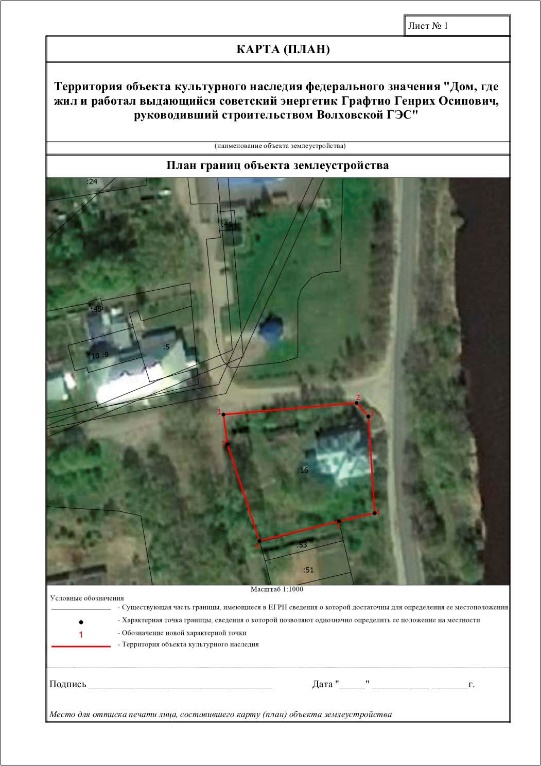 2Объемно-пространственное решение:исторические габариты и конфигурация двухэтажного сложного в плане здания; исторические габариты, конфигурация (одно-, двух-, -трехскатная) и высотные отметки крыши;материал (кирпич), конфигурация и габариты дымовых труб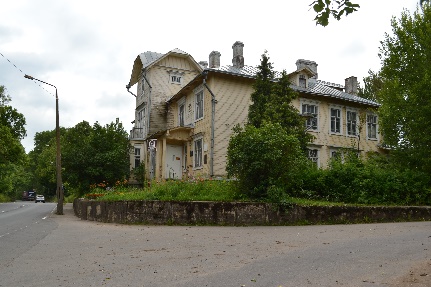 3Конструктивная система: исторические фундаменты, местоположение и габариты;наружные и внутренние исторические капитальные стены, материл (дерево);исторические междуэтажные и чердачные перекрытия – местоположение, высотные отметки, материал (дерево);лестница двухмаршевая со ступенями по лекалам полукруглой формы – местоположение, габариты, конфигурация, материал (дерево);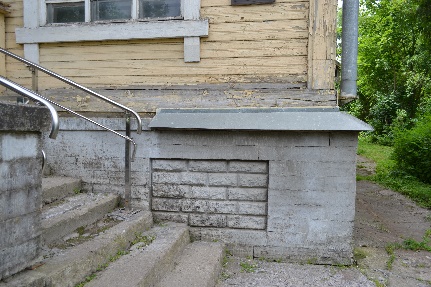 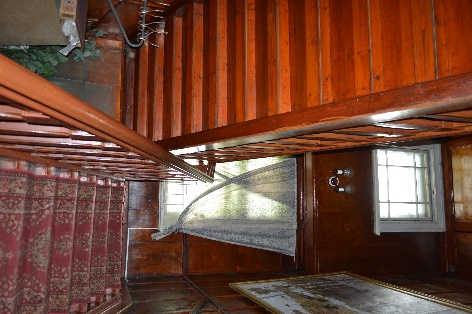 4Объемно-планировочное решение: объемно-планировочное решение в габаритах наружных и внутренних капитальных стен;5Архитектурно-художественное решениеАрхитектурно-художественное решение интерьеров с элементами стиля модерн с отделкой помещений 1-го этажа (холл, пространство лестничной клетки и кабинет Графтио) и 2-го этажа (коридор и зал с музейной экспозицией)Исторические печи (3 шт.), камин – местоположение,	 габариты, конфигурация, элементы художественной отделки.материал и тип наружнойоблицовки – профилированная окрашенная доска;местоположение, габариты и конфигурация оконных проемов;оконные заполнения – исторический материал (дерево), профиль, рисунок расстекловки (многочастная);оформление оконных проемов – профилированные деревянные наличники, деревянные сандрики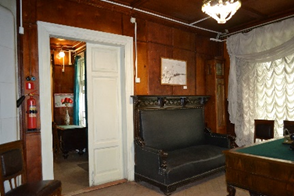 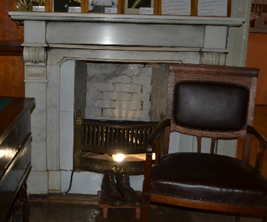 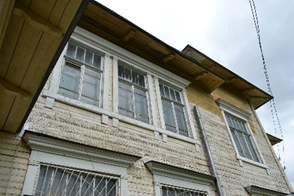 Местоположение (на восточном и западном фасадах), габариты и конфигурация внешних дверных проемов;дверные заполнения – материал (дерево), местоположение, габариты, конфигурация.Памятная мраморная табличка с надписью: «В этом доме с 1922 по 1927 год жил и работал автор проекта и главный инженер строительства Волховской ГЭС академик Генрих Осипович Графтио», материал, габариты, техника исполнения надписи (гравировка), цветовое решение надписи (черный цвет)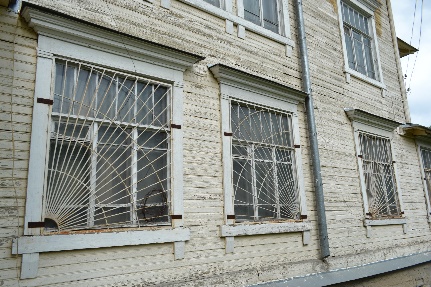 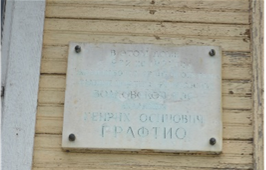 